.64 count intro. - No Tags - No Restarts.[1-8] Walk forward, kick ball change, rock step, coaster step[9-16] Rock forward, shuffle ½ turn, full turn point[17-24] Behind touch out, in, out, behind touch out, step behind, side[25-32] Rock step, chasse left, jazz box ¼ turn cross[33-40] Rock, behind side cross x2[41-48] Touch out HOLD, switch steps, hook shuffle[49-56] Rocking chair, step ½ turn, rock step[57-64] ¼ side rock, ¼ sailor step, Jazz boxEND OF DANCEContact: www.dancefeveruk.com - daniel.whittaker@dancefeveruk.com - Mobile Number: 07739 352209Pop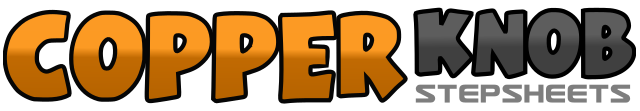 .......Count:64Wall:4Level:Intermediate.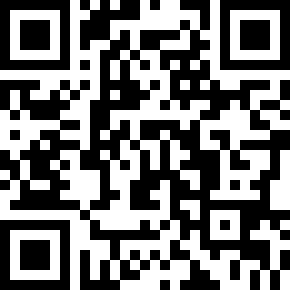 Choreographer:Daniel Whittaker (UK) - March 2012Daniel Whittaker (UK) - March 2012Daniel Whittaker (UK) - March 2012Daniel Whittaker (UK) - March 2012Daniel Whittaker (UK) - March 2012.Music:Don't Stop Believin' (Radio Edit) - Northern AllstarsDon't Stop Believin' (Radio Edit) - Northern AllstarsDon't Stop Believin' (Radio Edit) - Northern AllstarsDon't Stop Believin' (Radio Edit) - Northern AllstarsDon't Stop Believin' (Radio Edit) - Northern Allstars........1-2Walk forward right, left 12:003&4Kick right foot forward, step right in place, step left beside right 12:005-6Rock forward right foot, recover weight on to left 12:007&8Step right foot back, close left beside right, step right foot forward 12:001-2Rock left foot forward, recover weight on to right 12:003&4Shuffle ½ turn left stepping left, right, left 6:005Make ½ turn left stepping back right 12:006Make ½ turn left stepping forward left 6:007-8Step right foot forward, touch left to left side 6:001-2Step left behind right, touch right to right side 6:003-4Touch right beside left, touch right to right side 6:005-6Step right behind left, touch left to left side 6:007-8Step left behind right, step right to right side 6:001-2Rock left over right, recover weight on to right 6:003&4Step left to left side, close right to left, step left to left side 6:005-8Cross right over left, make ¼ turn right stepping left foot back, step right to right side, cross left over right 9:001-2Rock right to right side, recover weight on to left 9:003&4Step right behind left, step left to left side, cross right over left 9:005-6Rock left to left side, recover weight on to right 9:007&8Step left behind right, step right to right side, cross left over right 9:001-2Touch right to right side, HOLD 9:00&3&4Switch touch left to left side, switch touch right heel forward 9:00&5-6Switch touch left heel forward, hook left in front of right shin 9:007&8Step left foot forward, close right beside left, step left foot forward 9:001-4Rock right forward, recover weight on left, rock right back, recover weight on left 9:005-8Step right forward, make ½ turn left, rock forward right, recover back left 3:001-2Make ¼ turn right rock right to right side, recover weight on to left 6:003&4Step right behind left, step left beside right, ¼ turn right step right foot right side 9:005-6Cross left over right, step right foot back 9:007&8Step left foot to left side, touch right beside left 9:00